INNKALLING TIL FAU-MØTE 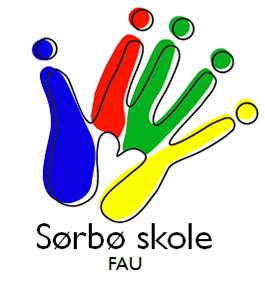 Sted: Sørbø skole, mat og helserommet Dato: 13.06.16Tid: 19.30Dersom du ikke har anledning til å møte, må du få en vara til å møte i ditt sted.SAKER: Sak 50 – 15/16 Godkjenning av referat Godkjenning av innkalling Sak 51 – 15/16Rektor har ordetSak 52 – 15/1617.maiSak 53 – 15/16Økonomisk støtte til klasser m.m.Sak 54 – 15/16Høstens årsmøte med påfølgende møter for klassekontakter og nytt FAU. Sak 55 – 15/16Eventuelt